ZAPROSZENIESerdecznie zapraszamy dzieci z naszego przedszkola na teatrzyk pt. „Zakochana Wiosna” w wykonaniu                      teatru Magmowcy,który odbędzie siędnia 20 kwietnia 2023 roku w przedszkolu.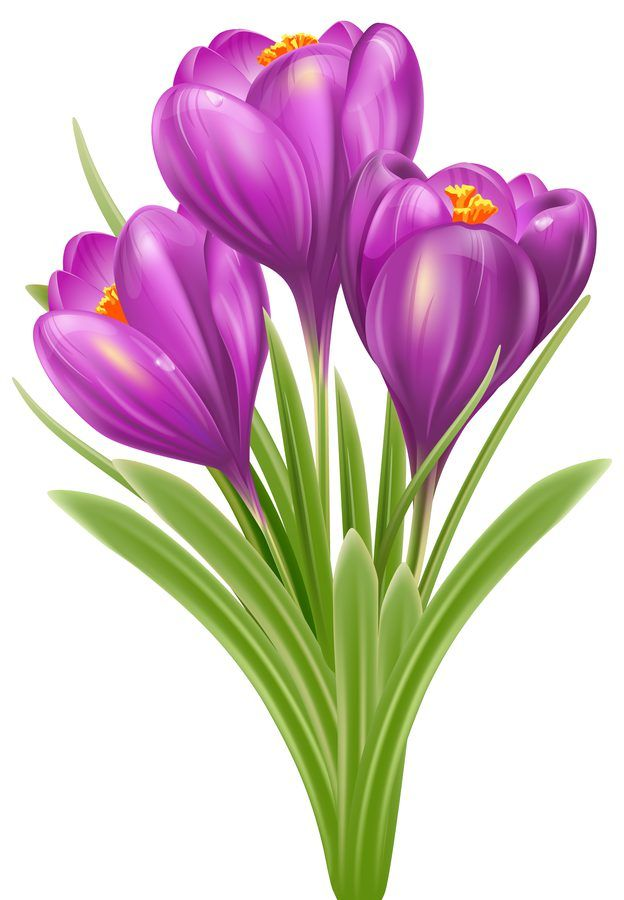 